Ученики 2 «Б» класса приняли участие в акции #ДорогиДляЖизни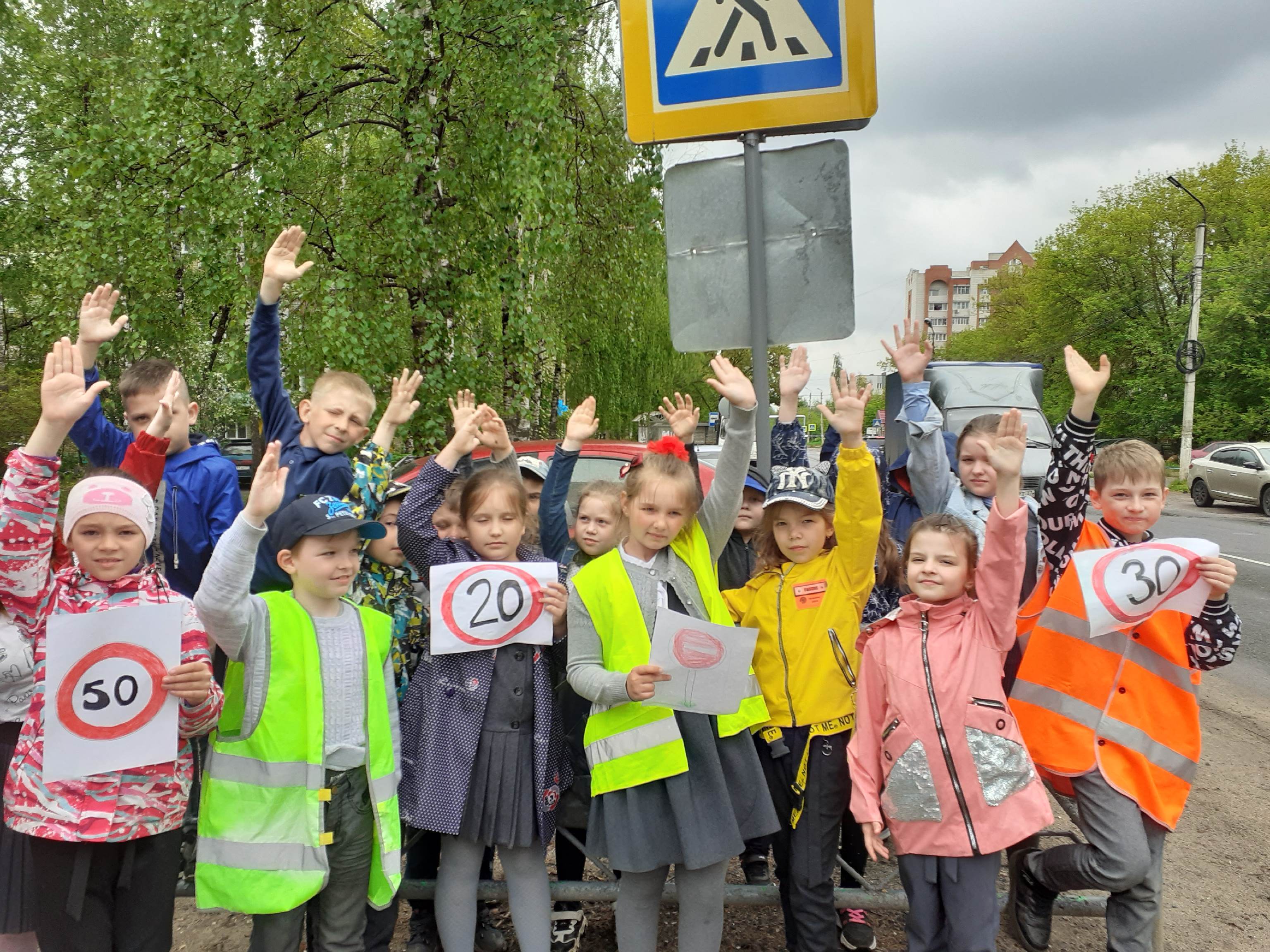 